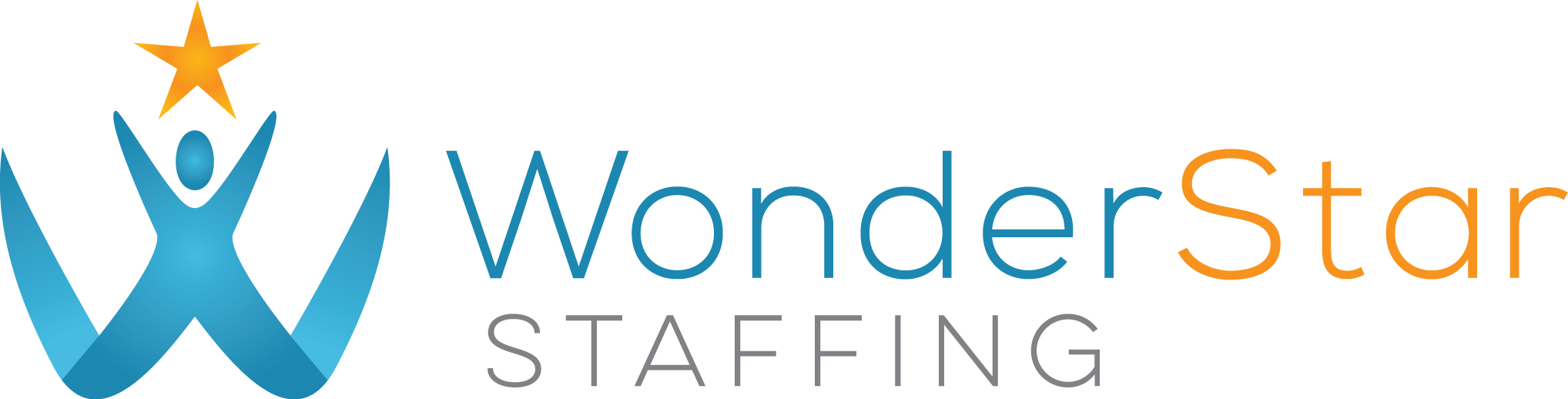 APPLICANTS MAYBE TESTED FOR REQUSITE PROFESSIONAL SKILLS AND ILLEGAL DRUGSPLEASE COMPLETE PAGES 1-5                                                                                                                                                                                                                       DATE _____/_______/________Name            ____________________________________________________________________________________                                    Last                                       First                                         Middle                                           MaidenDate of Birth DATE:   M M/D D//Y Y Y Y     Social Security No. _  _  _[_ _]_  _  _  _Present         ___________________________________________________________________________________Address            Number         Street                                City                                         State                                        ZipHow long:  ______      _____         _____       Phone:  (_ _ _) _ _ _  _ _ _ _  (_ _ _) _ _ _  _ _ _ _   (_ _ _) _ _ _  _ _ _ _                     Years          Months       Days                               Home                      Mobile/Cell               Business/WorkEmail: ________________________________Position applied for:  RN[     ] LPN[    ] CNA[    ]Salary Desired:     __________          ____________              ____________       ___________                                                                                                                           (Be Specific)           Hourly                    Weekly                      Biweekly              Monthly Desired Location:   Braintree[     ] Brockton[    ] Plymouth[    ] New Bedford/Fall River[    ]Days/Hours Available to workNo Pref. _____  Mon _____     Tue _____  Wed _____ Thur ______ Fri _______ Sat ________ SunHow many hours can you work weekly? ________ Can you work nights?[ Yes/No]   ____________________         _____________                                                                                                                                      Evening to Midnight            Overnight Employment desired: ___ FULL TIME ONLY  __ PART-TIME ONLY   __ FULL OR PART-TIMEWhen available for work? __________________________Have you been convicted of crime or professionally sanctioned as a result of job performance? __ No  __Yes,  If yes, explain the number of conviction(s) or sanction(s), nature of offense(s) or sanction(s) leading to convictions(s) or professional reprimand(s), how recently such  offense(s) or sanction(s) was/were committed, sentence(s) or disciplinary action(s) imposed, type of rehabilitation or continued Education required, use extra sheet if required…   DO YOU HAVE A DRIVER’S LICENSE?  __ Yes  __ NoWhat is your means of transportation to work? ___________________________________________Driver’s License Number_______________________ Issuing State ___________________  _ Operator _ Commercial (CDL) _ Chauffeur Expiration Date _____/_______/________Have you had any accidents during the past three years? ___ Yes  __ No                                 How Many?________Have you had any moving violations during the past three years? ___ Yes  __ No                  How Many?________Computer & Social Media Literacy Windows ____           Mac ________Tablets ______Facebook _____Twitter ______Other ______Pleas list two references other than relatives or previous employers:[OPTIONAL] Please provide any additional information that was not covered either in your Cover Letter or Resume that you think will further qualify you for the position you are applying for.Have You Served In The Military? ___ Yes ___NoAre You Veteran or National Reserved? ___ Yes  ___No [ If Yes, Which State _______________________________]Specialty _____________________ Date Entered _____/_______/______   Date Discharged _____/_______/______Work Please list your work experience for the past five years being with your most recent job held.                                       Experience    If you were self-employed, give firm name. Attach additional sheet if necessary.Name of EmployerAddressCity, State, Zip CodeReason for leaving (state exactly)List the jobs you held, duties performed, skills used or learned, advancements or promotions while you were employed with this employer or company.Work Pease list your work experience for the past five years being with your most recent job held.                                       Experience    If you were self-employed, give firm name. Attach additional sheet if necessary.Name of EmployerAddressCity, State, Zip CodeReason for leaving (state exactly)List the jobs you held, duties performed, skills used or learned, advancements or promotions while you were employed with this employer or company.Work Please list your work experience for the past five years being with your most recent job held.                                       Experience    If you were self-employed, give firm name. Attach additional sheet if necessary.Name of EmployerAddressCity, State, Zip CodeReason for leaving (state exactly)List the jobs you held, duties performed, skills used or learned, advancements or promotions while you were employed with this employer or company.Work  Please list your work experience for the past five years being with your most recent job held.  Experience    If you were self-employed, give firm name. Attach additional sheet if necessary.Name of EmployerAddressCity, State, Zip CodeReason for leaving (state exactly)List the jobs you held, duties performed, skills used or learned, advancements or promotions while you were employed with this employer or company.